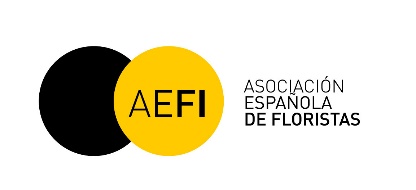 FICHA DE INSCRIPCIÓN A LA COPA DE ESPAÑA DE ARTE FLORAL AEFI’18Datos del participante:Datos del AYUDANTE:Modalidad de inscripción:Los interesados deben enviar esta solicitud cumplimentada y acompañada del currículum vitae a la Asociación Española de Floristas vía fax (91 375 69 65) o email (asociación@aefi.es) antes del 29 de septiembre de 2017.Asimismo, deberán enviar el justificante de pago y una fotografía del participante antes del 20 de octubre de 2017.Firma del participante:					Firma del ayudante:Nombre y apellidos:Fecha de nacimiento:Dirección:Teléfono móvil:E-mail:Talla camisa:S                           M                            L                             XLNombre y apellidos:Fecha de nacimiento:Dirección:Teléfono móvil:E-mail:Talla camisa:S                           M                            L                             XL        300 € + IVA (Dto. ya aplicado)Asociados. Nº de asociado: _________________________________________        400 € + IVA (Dto. ya aplicado)Escuelas y centros de formación de arte floral colaboradores: ______________________________________________________________________________        600 € + IVAResto